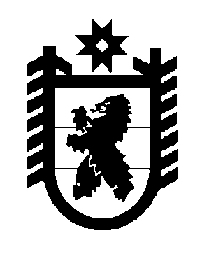 Российская Федерация Республика Карелия    ПРАВИТЕЛЬСТВО РЕСПУБЛИКИ КАРЕЛИЯПОСТАНОВЛЕНИЕот  22 ноября 2017 года № 416-Пг. Петрозаводск О внесении изменений в постановление Правительства Республики Карелия от 15 ноября 1999 года № 141-ППравительство Республики Карелия п о с т а н о в л я е т:Внести в постановление Правительства Республики Карелия от 15 ноября 
1999 года № 141-П «О стипендиях Правительства Республики Карелия членам творческих союзов» (Собрание законодательства Республики Карелия, 1999, № 11, ст. 1602; 2000, № 12, ст. 1860; 2004, № 9, ст. 1099; 2005,     № 3, ст. 247; № 6, ст. 594; 2006, № 5, ст. 563; 2010, № 4, ст. 373; 2011, № 2, ст. 164) следующие изменения:1) наименование изложить в следующей редакции:«О стипендиях Правительства Республики Карелия членам творческих союзов Республики Карелия»;2) пункт 1 изложить в следующей редакции:«1. Учредить восемь стипендий Правительства Республики Карелия членам творческих союзов Республики Карелия.»;3) Положение о ежегодных стипендиях Правительства Республики Карелия членам творческих союзов Республики Карелия, утвержденное указанным постановлением, изложить в следующей редакции:Положениео стипендиях Правительства Республики Карелия членам творческих союзов Республики Карелия1. Стипендии Правительства Республики Карелия членам творческих союзов Республики Карелия (далее – стипендия) призваны способствовать развитию литературы и искусства Республики Карелия, являются мерой адресной поддержки талантливых и плодотворно работающих членов творческих союзов писателей, композиторов, художников, архитекторов, дизайнеров, театральных деятелей, журналистов, деятелей кинематографии.2. Стипендия устанавливается в размере 21 000 рублей и выплачивается             1 раз в год.3. Общее количество стипендий – 8. 4. Стипендии выплачиваются членам творческих союзов Республики Карелия 
в следующих областях деятельности (по одной для каждой области деятельности) (далее – стипендиаты):литературное творчество;изобразительное искусство;журналистика;архитектура;театральное искусство;музыкальное искусство;дизайн;кинематография.5. Кандидатуры стипендиатов ежегодно выдвигаются редакциями литературно-художественных журналов и иных средств массовой информации, правлениями творческих союзов, общественными объединениями, организациями культуры и искусства, независимо от их организационно-правовой формы и формы собственности (далее – организации), посредством направления в Министерство культуры Республики Карелия предложений.6. Предложения рассматриваются Экспертным советом в сфере профессионального искусства, образуемым Министерством культуры Республики Карелия (далее – Совет).7. Сроки подачи организациями предложений и порядок их рассмотрения Советом определяются Министерством культуры Республики Карелия.8. В случае отсутствия предложений по какой-либо из областей деятельности, указанных в пункте 4 настоящего Положения, Совет при рассмотрении предложений вправе перераспределить стипендии в данных областях по другим областям деятельности, указанным в пункте 4 настоящего Положения.9. К предложению прилагаются:выписка из решения коллегиального органа организации о выдвижении кандидатуры стипендиата с мотивированной характеристикой его творческих достижений и намерений (при наличии коллегиального органа организации);справка о кандидатуре стипендиата с основными сведениями о его творческой деятельности, подписанная руководителем организации;анкета кандидатуры стипендиата по форме, установленной Министерством культуры Республики Карелия.10. Стипендии назначаются Правительством Республики Карелия по представлению Министерства культуры Республики Карелия и выплачиваются единовременно в срок до 31 декабря текущего финансового года.».            Глава Республики Карелия                                                                          А.О. Парфенчиков«Утверждено постановлением Правительства Республики Карелия от 15 ноября 1999 года № 141-П